JT-8380-RUHF中距离电子标签读写器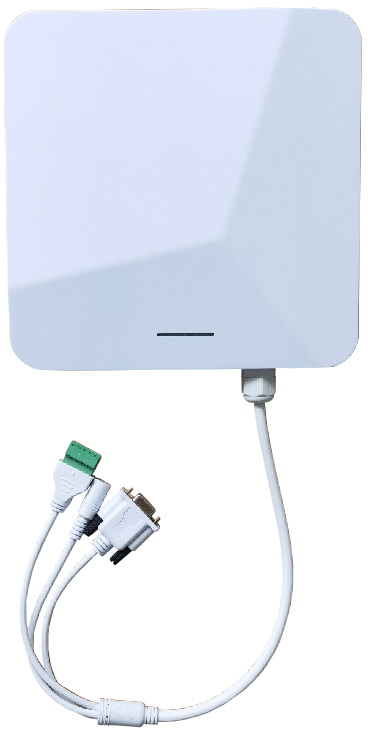 一、产品描述UHF中距离标签读写器JT-8380-R是一款基于Impinj R2000平台研发的专业级、高性能超高频电子标签一体式读写器。具有完全的自主知识产权，该读写器默认工作频段为902MHz～928MHz，支持ISO18000-6C（EPC C1 GEN2）协议，具有多标签识别能力强，读卡距离远，防护性能高和安装配置方便等特点，并集成RJ45、RS485、RS232和Wiegand26/34等多种通讯方式，适用于仓库物流，物料管制，身份标识，门禁控制等领域。读写器采用ABS工程塑料外壳设计，具有防水、防尘、抗干扰能力强以及电路上的防雷设计，使其满足室外全天候工业级产品的设计要求。读写器基于捷通科技10年的行业经验，将大量项目应用需求预先实现到读写器内部，大大降低客户应用软件的开发量，项目实施更加方便快捷。读写器内置了多种工作模式：主从模式、定时模式、触发模式等，除更优化读写器通用需求以外，根据捷通科技多年RFID 产品经验，精心针对车辆管理、仓库、身份识别、门禁控制等环境进行了功能优化，更好的适应各个应用环境。产品优势本产品具有读取速率快、防水型外观设计, 满足苛刻工作环境要求;拥有高稳定性，60×24小时高温拷机，不间断稳定运行;支持RS485、RS232和Wiegand26/34等多种通讯方式；输出功率达30dbm可调，支持定时模式、主从模式、触发模式等多种工作模式；支持高精度返回信号强度(RSSI);采用集成化射频芯片，模块性能更加稳定，更适合较恶劣的高要求应用环境；极好的抗干扰性能以及电路防雷设计；采用标准API接口，提供DEMO及源代码, 支持C#、VC、VB、JAVA等开发例程, 容易与RFID软件集成；应用适合：车辆门禁、不停车自动收费、人员门禁管理、物流监控、生产自动化管理等领域。二、产品技术参数 三、读写器外观及尺寸图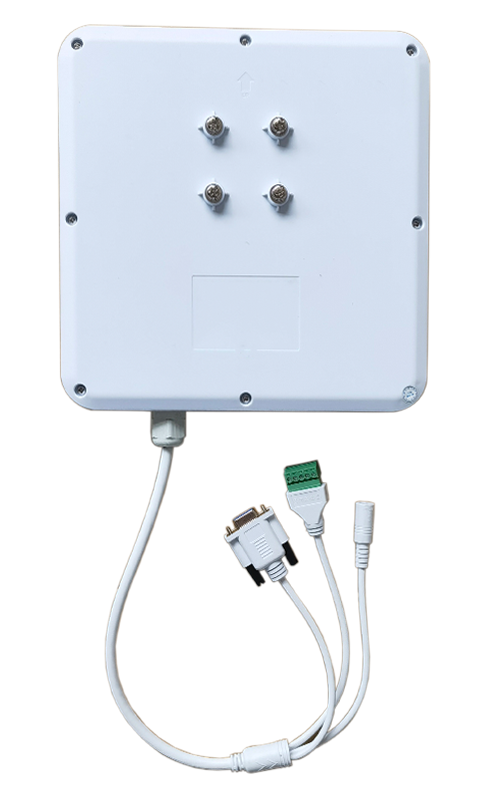 JT-8380-R中距离读写器产品图片单位：mm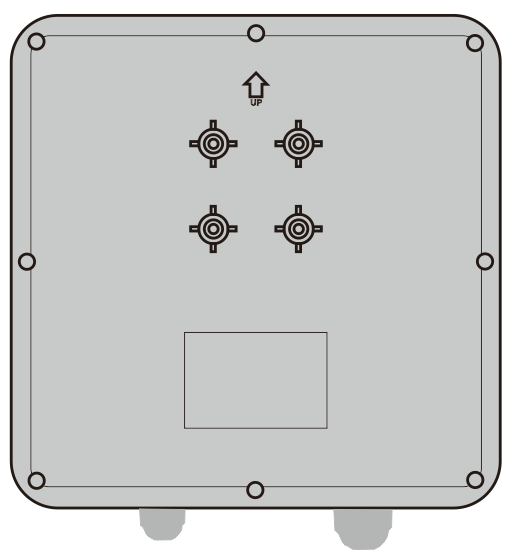 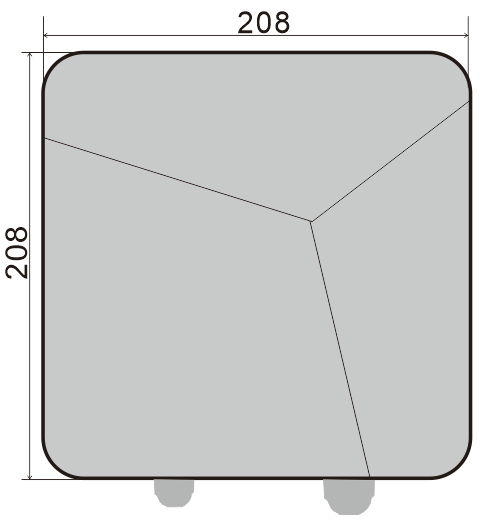 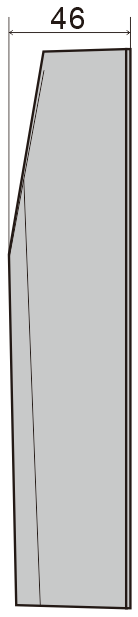 JT-8380-R中距离读写器尺寸图四、读写器接口说明技术参数技术参数工作频率902~928MHz； 865~868 MHz支持协议EPC C1 Gen2 ISO18000-6C射频功率0~30dBm（软件可调）读取距离8米(读取距离与标签类型、发射功率以及应用环境有关)读取速率＞300次/秒标签检测支持RSSI数值检测工业防雷6000V高压防雷特殊处理东北等极寒地区加低温处理 通讯参数通讯参数通讯接口RJ45、RS485、RS232和Wiegand26/34（可选配WiFi、4G）RS232接口115200 bps (默认)I/O接口1路触发输入或2路继电器输出（定制）                 电源参数                 电源参数设备供电12VDC / 3A峰值电流1.3A                环境参数                环境参数工作温度-20℃～65℃存储温度-30℃～80℃存储湿度5%～95%RH无凝露                物理参数                物理参数结构尺寸208X208X46mm产品重量约2 kg外壳材质ABS接口图接口名称描述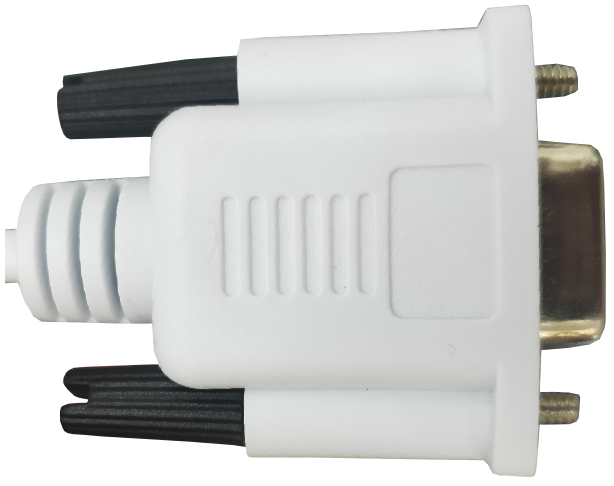 RS-232接口串口通讯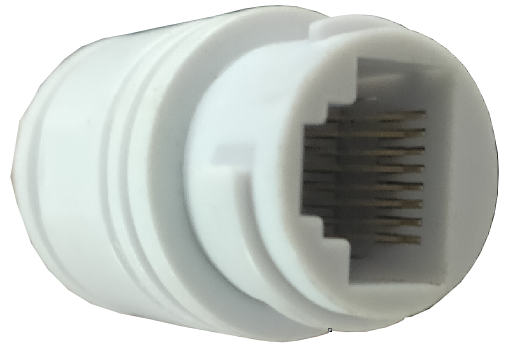 RJ45接口网口通讯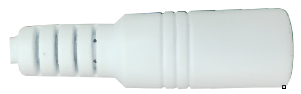 电源接口DC12V电源接口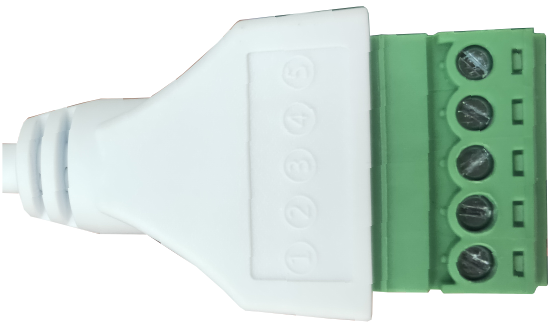 I/O口RS-485+RS-485-韦根0韦根1地